First Last Name 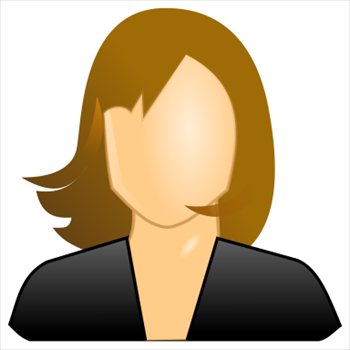 Gender: 	Male/Female
Birthdate:	19 September 1990
Nationality: 	Bulgarian
Address:	123 Street, City, Country
Email:	test@email.com 
Telephone:	+359 889 98 55 52Your OccupationA brief sentence or two regarding who you are and what are your career objectives.PROFILE HIGHLIGHTSEXPERIENCECompany Name (City, Country) 	Year from – Year to
A brief about the company. What does the company do? E.g. The largest private hospital in Sofia
PositionResponsibilities, tasks and achievementsResponsibilities, tasks and achievementsResponsibilities, tasks and achievementsResponsibilities, tasks and achievementsResponsibilities, tasks and achievementsCompany Name (City, Country) 	Year from – Year to
A brief about the company. What does the company do? E.g. The largest private hospital in Sofia
PositionResponsibilities, tasks and achievementsResponsibilities, tasks and achievementsResponsibilities, tasks and achievementsResponsibilities, tasks and achievementsResponsibilities, tasks and achievementsCompany Name (City, Country) 	Year from – Year to
A brief about the company. What does the company do? E.g. The largest private hospital in Sofia
PositionResponsibilities, tasks and achievementsResponsibilities, tasks and achievementsResponsibilities, tasks and achievementsResponsibilities, tasks and achievementsResponsibilities, tasks and achievementsEDUCATIONUniversity Name (City, Country)	Year from – Year to
Title of Diploma, Specialization, AwardsUniversity Name (City, Country)	Year from – Year to
Title of Diploma, Specialization, AwardsLANGUAGES/HOBBIES/INTERESTSLanguage 1 (fluency level)Language 2(fluency level)Hobbies (fluency level)Interests (fluency level)
Skill 1Skill 2Skill 3Skill 4Skill 5Skill 6Skill 7Skill 8